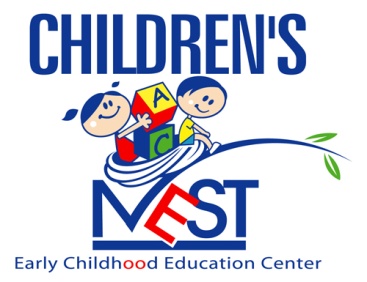 Welcome to the new school year and “Let’s Dream it,                                                                                                                                                          Believe it, and Achieve it!!!